                                          Мероприятие            к  140 – летию со дня рождения Гамзата Цадасы                   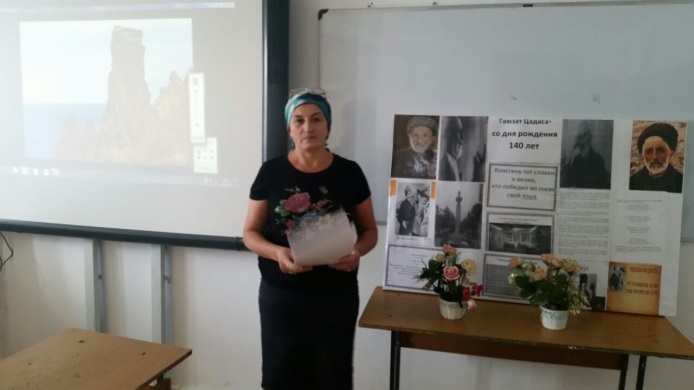 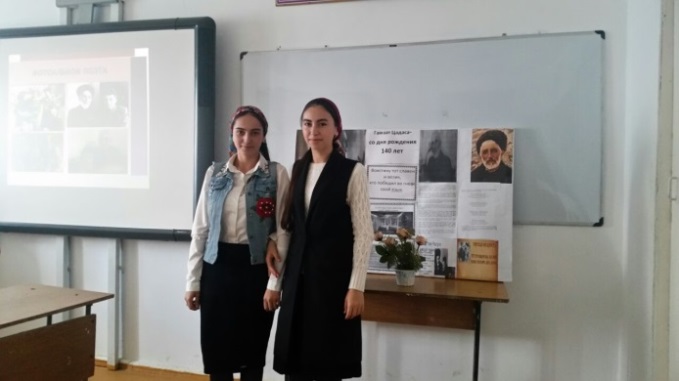 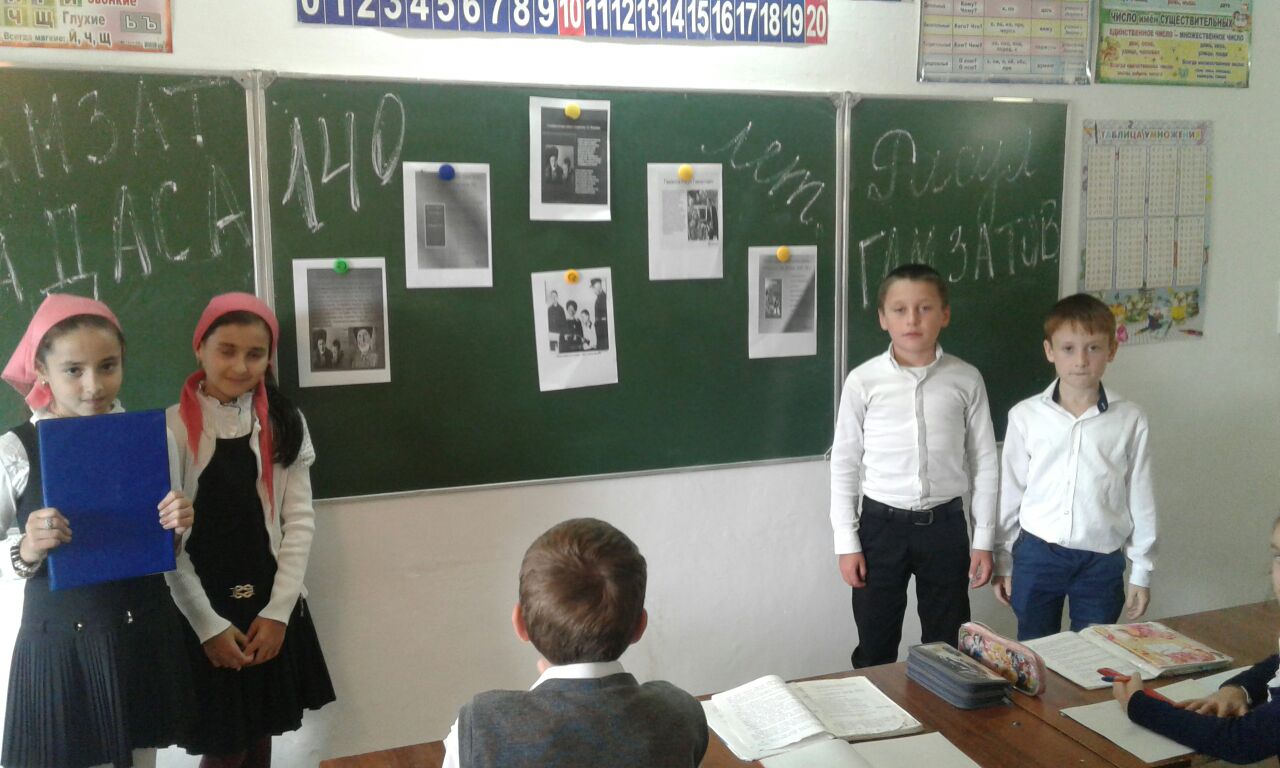 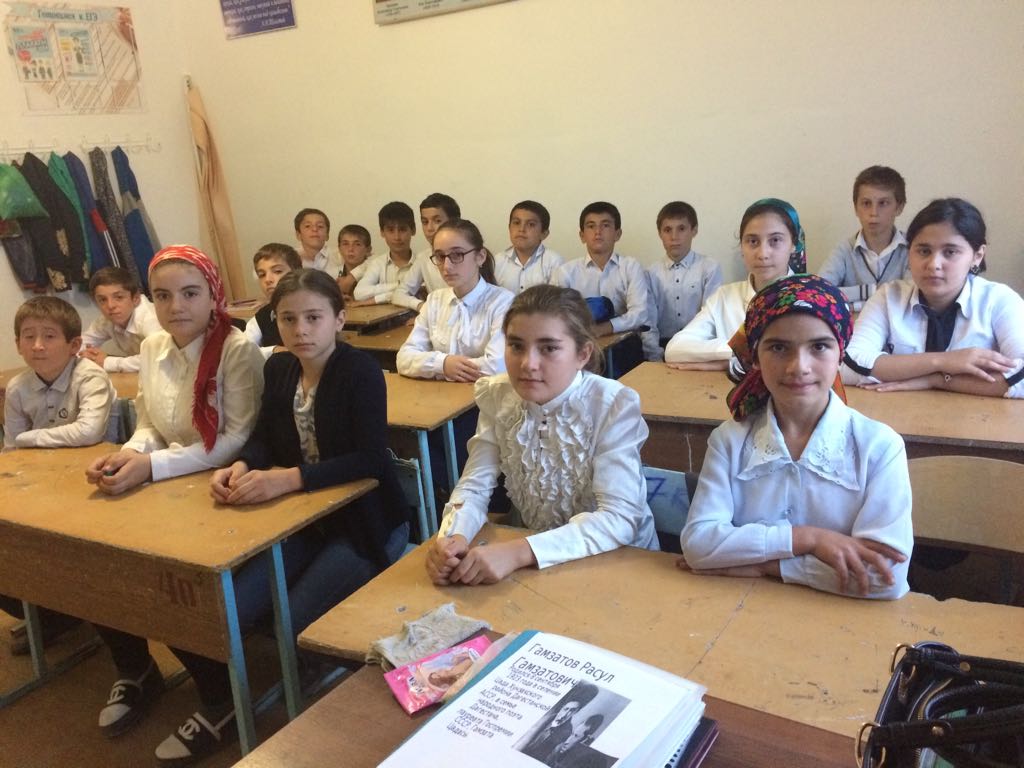 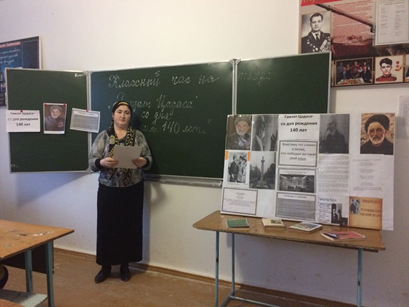 